                       COMUNA SĂLARD - SZALÁRD KÖZSÉG    	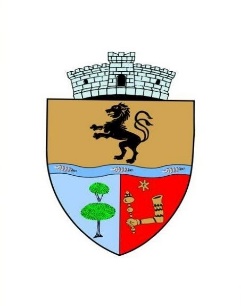 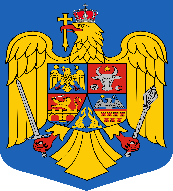                                   Sălard Nr.724, C.P. 417450, Judeţul Bihor, România             CIF:4641318, Tel /Fax: 0259 / 441049                                                                                                                        e-mail: primariasalard@yahoo.com  comunasalardbh@gmail.com                                     web.site: www.salard.ro _________________________________________________________________________Anunţ public                                                       ŞEDINŢĂ ORDINARĂ   a Consiliului local al comunei Sălard                            	                  în data de  27 aprilie   2023 ora 16,00 	În conformitate cu prevederile art. 133 , alin. (1)  din Ordonanța de Urgență a Guvernului  nr. 57/2019 privind Codul administrativ,    se convocă şedinţa ordinară  a Consiliului local al comunei Sălard, care va avea loc în  data de  27 aprilie 2023  ora 16,00  în sala de şedinţe a  comunei Sălard,  conform  Dispozitiei  nr. 53/ 21.04.2023  emisă   de Primarul  comunei Salard,Nagy Miklos,                                                                                                                                                          	Ordinea de zi a şedinţei  se aduce la cunoştinţa locuitorilor comunei Sălard, potrivit dispoziţiilor   art. 135  , alin. (4)  din Ordonanța de Urgență a Guvernului  nr. 57/2019 privind Codul administrativ:                                                                                                                          1.Proiect de hotărâre privind aprobarea ordinii de zi a sedinței ordinare din  27  aprilie  2023                                                                                                                                                             Inițiator: primar - Miklos Nagy   2.Proiect de hotărâre privind aprobarea procesului verbal al  şedinţei  ordinare a Consiliului local al comunei Sălard din data de  30 martie  2023                                                                                                           Inițiator: primar - Miklos Nagy   3.Proiect de hotărâre   privind aprobarea contului de incheiere al exercitiului bugetar la 31.12.2022         Inițiator: primar - Miklos Nagy                                                                                                                                                       4.Proiect de hotărâre  privind   aprobarea Planului de amplasament si delimitare a imobilului cu suprafata de 6.980 mp, teren intravilan ,categoria arabil situat în intravilanul satului Salard, Comuna Salard, nr. topografic 2483/199, 2483/192,  constituire număr cadastral nou si constituire Carte FunciarăInițiator: primar - Miklos Nagy                                                                                                                              5.Proiect de hotărâre  privind aprobarea Planului de amplasament si delimitare a imobilului cu suprafata de 40.255 mp, teren extravilan ,categoria arabil, situat în extravilanul satului Salard, Comuna Salard, nr. topografic 2598/2, 2598/3,  constituire numar cadastral nou si constituire Carte FunciarăInițiator: primar - Miklos Nagy                                                                                                                               6.Proiect de hotărâre   privind   aprobarea Planului de amplasament si delimitare a imobilului cu suprafata de 26 mp, teren intravilan ,categoria  Curti –construcii,situat  în intravilanul satului Salard, Comuna Salard, nr . topografic 2598/2,  constituire numar cadastral nou si constituire Carte FunciarăInițiator: primar - Miklos Nagy     7. Proiect de hotărâre   privind  actualizarea  cuantumului chiriilor anuale si indexarea acestora cu  rata inflației pe anul 2022 ,pentru locuințele situate în blocul ANL din comuna Sălard,nr.725,județul Bihor , aflate în administrarea autorităților publice locale,aplicabile începând cu data de 01.04.2023Inițiator: primar - Miklos Nagy                                                                                                                                                       8.Proiect de hotărâre   privind   aprobarea aderării  Comunei Tămășeu la Asociația de Dezvoltare Intercomunitară Biharia-Sălard                                                                                                                                         Inițiator: primar - Miklos Nagy                                                                                                                                                       9.Proiect de hotărâre   privind   preluarea  din administrarea   Școlii   Gimnaziale „Szalardi Janos”Sălard a bunurilor : clădiri si terenuri  ,apartinând   domeniului  public  al Comunei Sălard       Inițiator: primar - Miklos Nagy                                                                                                                                                       10. Proiect de hotărâre   privind  modificarea Organigramei si a Statului de functii a aparatului de specialitate al primarului comunei Salard                                                                                                                                                        Inițiator: primar - Miklos Nagy                                                                                                                                11.Proiect de hotărâre  privind  însușirea    Raportului  de activitate pe anul 2022 al viceprimarului si  consilierilor locali din comuna Sălard                                                                                                                                                             Inițiator: primar - Miklos Nagy                                                                                                                               12.Proiect de hotărâre  privind  însușirea    Raportului  de activitate pe anul 2022 al comisiilor de specialitate din cadrul Consiliului local al  comunei Sălard                                                                                                              Inițiator: primar - Miklos Nagy                                                                                                                                  SECRETAR GENERAL UAT,                                                                                                      ADRIANA GABRIELA DAMIAN 